Plan de clasePlan de clasePlan de clasePlan de clasePlan de claseNombre de docente:Escuela:CCT:Entidad:Fecha:Asignatura:Nivel:Grado:Bloque:No. de plan:Exploración y Comprensión del Mundo Natural y SocialPrimariaTerceroN/A1Tema:Tema:Tema:Tema:Tema:El descubrimiento de AméricaEl descubrimiento de AméricaEl descubrimiento de AméricaEl descubrimiento de AméricaEl descubrimiento de AméricaAprendizajes esperados:Aprendizajes esperados:Aprendizajes esperados:Aprendizajes esperados:Aprendizajes esperados:Se forma una idea sencilla, mediante relatos, testimonios orales o gráficos y objetos de museos, de qué significan y a qué se refieren las conmemoraciones de fechas históricasReconocer y respetar la diversidad de expresiones lingüísticas propias de su cultura y de los demásSe forma una idea sencilla, mediante relatos, testimonios orales o gráficos y objetos de museos, de qué significan y a qué se refieren las conmemoraciones de fechas históricasReconocer y respetar la diversidad de expresiones lingüísticas propias de su cultura y de los demásSe forma una idea sencilla, mediante relatos, testimonios orales o gráficos y objetos de museos, de qué significan y a qué se refieren las conmemoraciones de fechas históricasReconocer y respetar la diversidad de expresiones lingüísticas propias de su cultura y de los demásSe forma una idea sencilla, mediante relatos, testimonios orales o gráficos y objetos de museos, de qué significan y a qué se refieren las conmemoraciones de fechas históricasReconocer y respetar la diversidad de expresiones lingüísticas propias de su cultura y de los demásSe forma una idea sencilla, mediante relatos, testimonios orales o gráficos y objetos de museos, de qué significan y a qué se refieren las conmemoraciones de fechas históricasReconocer y respetar la diversidad de expresiones lingüísticas propias de su cultura y de los demásObjetivo educativo que se cubre del plan de estudios:Objetivo educativo que se cubre del plan de estudios:Objetivo educativo que se cubre del plan de estudios:Objetivo educativo que se cubre del plan de estudios:Objetivo educativo que se cubre del plan de estudios:Este recurso permitirá que el alumno:Realice conexiones mentales entre lo visto y experimentado en la escuela, y las observaciones y experiencias fuera de está, ya sea en casa o en la comunidad.Desarrolle procedimientos elementales para responder preguntas y/o resolver problemas.Este recurso permitirá que el alumno:Realice conexiones mentales entre lo visto y experimentado en la escuela, y las observaciones y experiencias fuera de está, ya sea en casa o en la comunidad.Desarrolle procedimientos elementales para responder preguntas y/o resolver problemas.Este recurso permitirá que el alumno:Realice conexiones mentales entre lo visto y experimentado en la escuela, y las observaciones y experiencias fuera de está, ya sea en casa o en la comunidad.Desarrolle procedimientos elementales para responder preguntas y/o resolver problemas.Este recurso permitirá que el alumno:Realice conexiones mentales entre lo visto y experimentado en la escuela, y las observaciones y experiencias fuera de está, ya sea en casa o en la comunidad.Desarrolle procedimientos elementales para responder preguntas y/o resolver problemas.Este recurso permitirá que el alumno:Realice conexiones mentales entre lo visto y experimentado en la escuela, y las observaciones y experiencias fuera de está, ya sea en casa o en la comunidad.Desarrolle procedimientos elementales para responder preguntas y/o resolver problemas.Lo utilizo paraLo utilizo paraLo utilizo paraLo utilizo paraLo utilizo paraLo utilizo paraLo utilizo paraApoyar las competenciasActividades a realizarActividades a realizarActividades a realizarMateriales y recursos de apoyoMateriales y recursos de apoyoEvidencias de aprendizajeApoyar las competenciasActividades a realizarActividades a realizarActividades a realizarDidácticosTecnológicosEvidencias de aprendizajeCompetencia de la asignaturaExploración y conocimiento del mundoDistingue algunas expresiones de la cultura propia y de otras, muestra respeto hacia la diversidad.AntesComenzar la clase haciendo preguntas generadoras, por ejemplo: ¿qué idiomas hablan en otros países?, ¿qué idioma se habla en nuestro país?Preguntar a los alumnos sobre lo que conocen acerca de las lenguas indígenas.Se inicia la explicación sobre el descubrimiento de América.Comenzar la clase haciendo preguntas generadoras, por ejemplo: ¿qué idiomas hablan en otros países?, ¿qué idioma se habla en nuestro país?Preguntar a los alumnos sobre lo que conocen acerca de las lenguas indígenas.Se inicia la explicación sobre el descubrimiento de América.n/an/aParticipación en claseCompetencia de la asignaturaExploración y conocimiento del mundoDistingue algunas expresiones de la cultura propia y de otras, muestra respeto hacia la diversidad.DuranteSe muestra el recurso usando los proyectores o equipos disponibles.Solicitar a los alumnos que presten atención en la forma en que se relacionan los europeos con los americanos.Reproducir el recurso.Al terminar la proyección se preguntará a los alumnos si habían escuchado antes sobre el descubrimiento de América.Se explica a los alumnos el intercambio entre culturas, mostrando como ejemplo los alimentos y palabras.Se le reparte a cada alumno 10 tarjetas que contienen alimentos; cinco de origen europeo y cinco de origen  americano. Para los alimentos de origen americano se muestran ejemplos que su nombre es de origen náhuatl, por ejemplo:  Aguacate, cacahuate, chocolate, chile, tomate. Para los alimentos de origen europeo se puede utilizar: arroz, trigo, azúcar, café y carne de cerdo.Se lanzan preguntas sobre cada alimento, si en su hogar los comen o si conocen platillos que se hagan con ellos.Se muestra el recurso usando los proyectores o equipos disponibles.Solicitar a los alumnos que presten atención en la forma en que se relacionan los europeos con los americanos.Reproducir el recurso.Al terminar la proyección se preguntará a los alumnos si habían escuchado antes sobre el descubrimiento de América.Se explica a los alumnos el intercambio entre culturas, mostrando como ejemplo los alimentos y palabras.Se le reparte a cada alumno 10 tarjetas que contienen alimentos; cinco de origen europeo y cinco de origen  americano. Para los alimentos de origen americano se muestran ejemplos que su nombre es de origen náhuatl, por ejemplo:  Aguacate, cacahuate, chocolate, chile, tomate. Para los alimentos de origen europeo se puede utilizar: arroz, trigo, azúcar, café y carne de cerdo.Se lanzan preguntas sobre cada alimento, si en su hogar los comen o si conocen platillos que se hagan con ellos.Computadora con navegador para internet.Tarjetas con alimentos.Video: Descubrimiento de América Para niños | Historia animada.Participación en clase.Competencia de la asignaturaExploración y conocimiento del mundoDistingue algunas expresiones de la cultura propia y de otras, muestra respeto hacia la diversidad.DespuésLos alumnos deberán realizar un dibujo donde de lo visto en clase, mostrando el intercambio cultural entre americanos y europeos.Se harán preguntas para discutir en el grupo:¿Por qué hablamos español?¿Cómo crees que los europeos y los americanos pudieron hablar?¿Por qué crees que es importante conocer sobre las lenguas indígenas de nuestro país?Los alumnos deberán realizar un dibujo donde de lo visto en clase, mostrando el intercambio cultural entre americanos y europeos.Se harán preguntas para discutir en el grupo:¿Por qué hablamos español?¿Cómo crees que los europeos y los americanos pudieron hablar?¿Por qué crees que es importante conocer sobre las lenguas indígenas de nuestro país?n/an/aDibujo.Participación en clase.Competencia para la vida:Competencias para el aprendizaje permanenteSolicitar a los alumnos que busquen más información sobre el descubrimiento de América.Buscar otros ámbitos donde hubo intercambio entre culturas.Solicitar a los alumnos que pregunten a sus familiares sobre palabras o tradiciones de origen indigena que sigan presentes.Solicitar a los alumnos que busquen más información sobre el descubrimiento de América.Buscar otros ámbitos donde hubo intercambio entre culturas.Solicitar a los alumnos que pregunten a sus familiares sobre palabras o tradiciones de origen indigena que sigan presentes.n/an/an/aCompetencia para la vida:Competencias para el aprendizaje permanenteSolicitar a los alumnos que busquen más información sobre el descubrimiento de América.Buscar otros ámbitos donde hubo intercambio entre culturas.Solicitar a los alumnos que pregunten a sus familiares sobre palabras o tradiciones de origen indigena que sigan presentes.Solicitar a los alumnos que busquen más información sobre el descubrimiento de América.Buscar otros ámbitos donde hubo intercambio entre culturas.Solicitar a los alumnos que pregunten a sus familiares sobre palabras o tradiciones de origen indigena que sigan presentes.Competencia para la vida:Competencias para el aprendizaje permanenteSolicitar a los alumnos que busquen más información sobre el descubrimiento de América.Buscar otros ámbitos donde hubo intercambio entre culturas.Solicitar a los alumnos que pregunten a sus familiares sobre palabras o tradiciones de origen indigena que sigan presentes.Solicitar a los alumnos que busquen más información sobre el descubrimiento de América.Buscar otros ámbitos donde hubo intercambio entre culturas.Solicitar a los alumnos que pregunten a sus familiares sobre palabras o tradiciones de origen indigena que sigan presentes.Para el uso de TIC:Investigación y manejo de información.Buscar más recursos que traten el tema del descubrimiento de América.Buscar videos que hablen sobre las palabras de origen náhuatl que están presentes en el español.Buscar más recursos que traten el tema del descubrimiento de América.Buscar videos que hablen sobre las palabras de origen náhuatl que están presentes en el español.Para el uso de TIC:Investigación y manejo de información.Buscar más recursos que traten el tema del descubrimiento de América.Buscar videos que hablen sobre las palabras de origen náhuatl que están presentes en el español.Buscar más recursos que traten el tema del descubrimiento de América.Buscar videos que hablen sobre las palabras de origen náhuatl que están presentes en el español.Para el uso de TIC:Investigación y manejo de información.Buscar más recursos que traten el tema del descubrimiento de América.Buscar videos que hablen sobre las palabras de origen náhuatl que están presentes en el español.Buscar más recursos que traten el tema del descubrimiento de América.Buscar videos que hablen sobre las palabras de origen náhuatl que están presentes en el español.Recursos digitales para el aprendizajeObjetos de aprendizajeRecursos digitales para el aprendizajeObjetos de aprendizajeRecursos digitales para el aprendizajeObjetos de aprendizajeRecursos digitales para el aprendizajeObjetos de aprendizajeNombreNombreTipo de recursoTipo de recursoDescubrimiento de América Para niños | Historia animadaDescubrimiento de América Para niños | Historia animadaVideo educativoVideo educativoNivelAsignaturaGradoBloquePreescolarTerceroN/A1DescripciónVideo de animación que relata el descubrimiento de América por Cristóbal Colón y su primer contacto con los pueblos indígenas.Video de animación que relata el descubrimiento de América por Cristóbal Colón y su primer contacto con los pueblos indígenas.Video de animación que relata el descubrimiento de América por Cristóbal Colón y su primer contacto con los pueblos indígenas.Aprendizaje esperadoQue el alumno reconozca los aspectos generales sobre el descubrimiento de América por los europeos y el intercambio a partir de este suceso histórico.Que el alumno reconozca los aspectos generales sobre el descubrimiento de América por los europeos y el intercambio a partir de este suceso histórico.Que el alumno reconozca los aspectos generales sobre el descubrimiento de América por los europeos y el intercambio a partir de este suceso histórico.RecomendaciónExplorar diferentes animaciones disponibles en Youtube sobre el descubrimiento de América para nivel preescolar y adaptarlo a las necesidades del grupo.Explorar diferentes animaciones disponibles en Youtube sobre el descubrimiento de América para nivel preescolar y adaptarlo a las necesidades del grupo.Explorar diferentes animaciones disponibles en Youtube sobre el descubrimiento de América para nivel preescolar y adaptarlo a las necesidades del grupo.URLhttps://www.youtube.com/watch?v=ei_fxdTcPU4 https://www.youtube.com/watch?v=ei_fxdTcPU4 https://www.youtube.com/watch?v=ei_fxdTcPU4 Imagen miniatura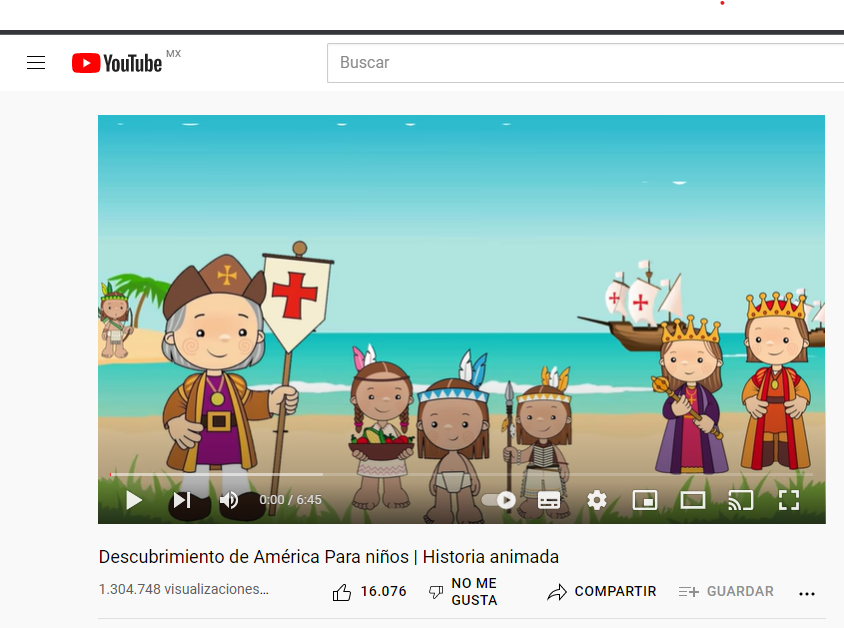 Requisitos técnicosComputadora o dispositivo móvil con conexión a internet y proyector.Computadora o dispositivo móvil con conexión a internet y proyector.Computadora o dispositivo móvil con conexión a internet y proyector.Palabras claveDescubrimiento de América, Lengua y comunicación.Descubrimiento de América, Lengua y comunicación.Descubrimiento de América, Lengua y comunicación.